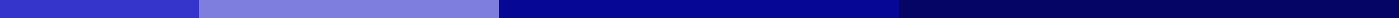 Payment Received Receipt Letter For Land[Your Name or Company Name]
[Your Address]
[City, State, Zip Code]
[Email Address]
[Phone Number]
[Date][Buyer's Name]
[Buyer's Address]
[City, State, Zip Code]Dear [Buyer's Name],Subject: Payment Receipt for Land PurchaseWe are writing to acknowledge the receipt of your payment regarding the purchase of land. Below are the details of the transaction for your records:Property Description: [Detailed description of the property, including address and any other relevant details]Amount Received: $[Amount]Payment Method: [Cash, Check, Bank Transfer, etc.]Date of Payment: [Payment Date]Purpose of Payment: Payment for land purchaseRemaining Balance: $[Remaining amount, if applicable]Transaction ID: [If applicable]This receipt confirms that we have received the full payment and that no further payment is outstanding as of the date mentioned above. The property described herein has been transferred to [Buyer's Name] under the terms agreed upon in the land purchase agreement dated [Date of Agreement].Please retain this receipt for your records. If you have any questions or require further documentation, feel free to contact us at [Your Phone Number] or [Your Email Address].Thank you for your prompt payment and for making this transition smooth. We appreciate your cooperation and look forward to further opportunities to assist you in the future.Sincerely,[Your Signature, if sending a hard copy]
[Your Printed Name]
[Your Position, if applicable]
[Your Company Name, if applicable]